Dobriša Cesarić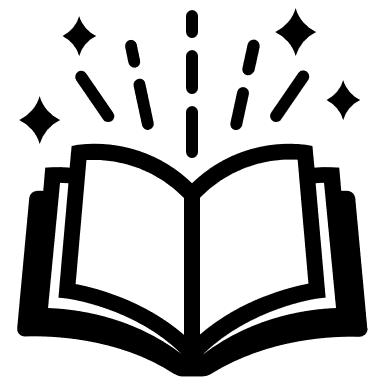 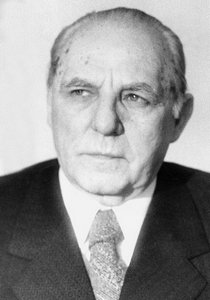 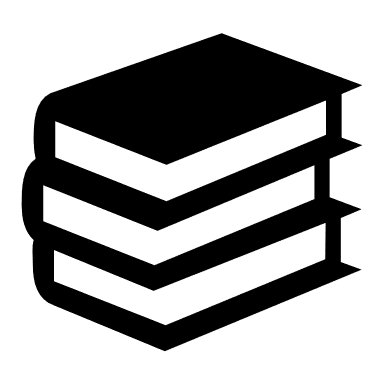 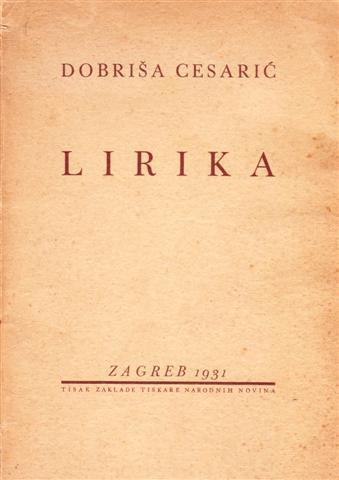 